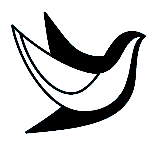 Общество с ограниченной ответственностью «Центр Мир»(ООО «Центр Мир»)Детский санаторный оздоровительный лагерь «Мир»УТВЕРЖДЕНЫПриказом ООО «Центр Мир»от 22 октября 2020г. № 114Стоимость путевок и график смен Детского санаторного оздоровительного лагеря «Мир» в 2021 годуСезонДаты смен(количество дней пребывания: 24)Стоимость ОЗДОРОВИТЕЛЬНОЙ путевки, рублейСтоимость ОЗДОРОВИТЕЛЬНОЙ путевки, рублейСтоимостьСАНАТОРНОЙпутевки, рублейСтоимостьСАНАТОРНОЙпутевки, рублейСезонДаты смен(количество дней пребывания: 24)оздоровительные услуги:фиточай №10, кислородный коктейль №10,бассейн №5 (по погоде)оздоровительные услуги:фиточай №10, кислородный коктейль №10,бассейн №5 (по погоде)санаторные услуги: лечебная физкультура №5, скандинавская ходьба №5 (по погоде), фиточай №10, кислородный коктейль №10,бассейн №5 (по погоде),1 (одна) физиопроцедура по медицинским показаниям №7, соляная комната (по медицинским показаниям) №10санаторные услуги: лечебная физкультура №5, скандинавская ходьба №5 (по погоде), фиточай №10, кислородный коктейль №10,бассейн №5 (по погоде),1 (одна) физиопроцедура по медицинским показаниям №7, соляная комната (по медицинским показаниям) №10СезонДаты смен(количество дней пребывания: 24)«Комфорт» удобства на этаже(корпуса № 14,15,16)«Премиум»удобства в номере (корпуса № 3,7,11,17)«Комфорт» удобства на этаже(корпуса № 14,15,16)«Премиум»удобства в номере (корпуса № 3,7,11,17)ЗИМА08.01 – 31.0134350,0037350,0038150,0041100,00ЗИМА03.02 – 26.0234350,0037350,0038150,0041100,00ВЕСНА23.03 – 15.0434350,0037350,0038150,0041100,00ВЕСНА28.04 – 21.0534350,0037350,0038150,0041100,00ЛЕТО26.05 – 18.0638300,0040700,0041600,0044000,00ЛЕТО19.06 – 12.0739800,0042200,0043100,0045500,00ЛЕТО13.07 – 05.0839800,0042200,0043100,0045500,00ЛЕТО06.08 – 29.0838300,0040700,0041600,0044000,00ОСЕНЬ03.09 – 26.0934350,0037350,0038150,0041100,00ОСЕНЬ28.09 – 21.1034350,0037350,0038150,0041100,00ОСЕНЬ23.10 – 15.1134350,0037350,0038150,0041100,00ОСЕНЬ17.11 – 10.1234350,0037350,0038150,0041100,00